ASEEM Aseem.363339@2freemail.com 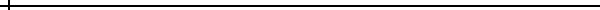 Senior Management Professional Safety~ Production ~Quality Management ~ TPM~  Asset Care, Operations & Maintenance~ Project management ~ Innovation (EEM) PROFILE SUMMARY16+ years of experience in Safety, Production, Asset care, Operations & Maintenance, Spare and inventory Management, Quality, Project management, TPM, 3P operation, Innovation(EEM-Factory), ER and Team Management in FMCG industryProven abilities in enhancing production process operations and optimizing resource & capacity utilizationDeft in developing quality control measures by monitoring incoming, in-process/final inspection of proceduresAdept in developing processes to ensure smooth establishment of product commerciallyAdroit in implementing techniques for cycle time, entailing identification of opportunities & analysis of dataDevelopment SOP as per system and reviewing them for effectiveness.Drive & excite team to deliver more than KPI target and monitor the performance through tracker for necessary correction before time.CORE COMPETENCIESSpearheading production tasks including planning & achieving the planned periodic schedulesLiaising with supplier to drive NILL rejection project, and developed SOP for all incoming material,Developing new process concepts for production optimization and yield improvement Minimizing performance bottlenecks for high productivity with optimisation of men, material, cost and machine, etc. Ensuring adherence to the quality standards (GMP, HACCP) and overseeing implementation of various stages of workflowAppraising the prevalent production systems, identifying gaps and undertaking result-oriented measuresPlant and utility maintenance and ensuring 100% uptime using different TBM & CBM method.Raising Business Note for CAPEX & implementation them through structured way and delivering the required output,Ensure 100% statutory compliance FDA, Factory act, PCB, Boiler inspector, Electricity board, Excise etc,ORGANISATIONAL EXPERIENCE With HULWorking Since 7/2006 with Hindustan Unilever Limited Personal Product Factory Tinsukia (Assam) in Production/Project & from Jan 2013 as Engineering Manager in Hindustan Unilever Limited Sumerpur Factory (UP), Key DeliverablesSteering a team comprising of 330 skilled workmen and 5 Engineer (Mechanical, Electrical, Instrumentation, Chemical )Managing CLS Plant/Factory Project and driving the factory and contributing to company key performance indices to excellenceHandling the Engineering having 528 Cores annual turnovers, aligning the plant for all innovation & ensuring right quality Finished goods On-Time –In –Full.Building a good relation across other site of HUL and managing the company production plan with 100% OTIFQ (on time in full with Unilever quality standard)Ascertaining safety as per du-pont/Be safe safety standards and ensuring 100% compliance of Frame Work Standard of EHS as SHE coordinator.Ensure  end-to-end competitive conversion cost (Overhead, Utility & Wastage) Serving as a single point of contact for all QIP project to deliver product up to customer satisfaction with continuous improvement.Driving TPM activity in the plant & preparing the plant for WCM.Addressing the complex IR scenario like LTS and other EE&IR matter,Ensuring 100% compliance of PM schedule and driving the maintenance system to TBM & CBMDeveloping new means to reduce MTTR, boosting MTBF through Kaizen and introduction of EWS (early warning system).Played a team player role for setting up a new factory at KANDLA for US FDA as well as other export and domestic market.Team leader for 25% expansion project at NESA along with green field project for wear house.Leading all the expansion and innovation project of the factory through project management in Manufacturing, Packing, Utility, Storage and Waste Disposal (ETP)Leading overall team from budgeting, design & drawing, procurement finally execution of project.Leading all engineering activity in a 2nd largest home care factory in south Asia( Maintenance, SHE, Engineering, Utility, Project, Infrastructure improvement, legal & statutory compliance mainly Boiler, Factory Act, Electrical inspector , PCB etc, Sumerpur Factory Consist of Unit 1, Unit 2 & Amit Packaging (3P Unit),Projects Executed:Successfully executed the following projects on:Capacity Creation for Conditioner Tube and SachetTooth Paste Capacity ExpansionSLES Bulk Storage & Handling FacilityScrew Chiller InstallationPasteurization Plant InstallationNorden m/c Installation for Fair & Lovely, Tooth Paste & ConditionerModification in Manufacturing LayoutRenovation of ETP-Clariflocculator.Sludge DigesterAnaerobic Up-Flow Filter, Filter Press  Sorbital Storage TankWear House ExpansionVAM Chiller InstallationNew  InstallationIn Innovation: Project ZARA, Project Nefertiti, Pons Face Wash Capacity Creation, project Surgery, ICON, Canon etc.(Different SKU and product launch).Setting up a green field project (Saral).New plant setting up project(Unit 3) drafting,Setting up New Vim poly coat Cascade in Sumerpur,Driving factory Energy Saving Project, Awarded with NECA by President of India & othersLead person for infrastructure development with infra tool,Accomplishments:Essayed a stellar role in:Leading the overall process of plant production, management & technical aspect of factory and driving factory KPI to excellence with 100% OTIFQCoordinating with the customer (Stack holder) and resolving their issues with a quick turnaround time.Formulating QIP (Quality Improvement Plan) and ensuring delivery of quality product to customerDelivering Project on time through project management.Gained expertise in Customer & Consumer Quality Assurance through (UQCSRM/GMP/HACCP/SPC)Instrumental in leading team for factory SAP PP Module (R3 and ) Roll Out, Factory Act & FDA ComplianceORGANISATIONAL EXPERIENCE With DABURCurrently working as Production Manager with Dabur International Ltd, based at Rasal Al Khaimah UAE, A company with 650 Mn AED turnover per year, with a strength of 330own 200 contractor shop floor employee, directly reporting 4 executive & 3 assistant manager in production. My reporting is to GM operation head. This unit producing 1200 SKU delivering to 120 country covering all range of product in Cosmetic &  food.PREVIOUS EXPERIENCEAug’00 – Jun’06 with Warren Tea Limited, Assam as Factory Asstt. Manager: Lead person for handling entire factory operation which includes Hr & ER, Excise, production, Engineering & Quality. Work in 3 different factories. Lead Central Engineering Workshop and support to 7 different factory,PROJECT EXECUTEDAn Investigation of Low Power Generation by a Natural Gas Fired Thermal Power Plant in Comparison to Furnace Oil Fired Thermal Power Plant – A Case StudyEDUCATIONB.E. (Mechanical Engineering) from    (affiliated to ) in 1998CertificationsCertified as:Management Trainee from Hindustan Fertilizer Corporation Limited, Namrup, Assam in 1997TPM Instructor from Japan Institute of Plant Management in 2007Trained and certified by the DuPont Safety in 2008 IT SKILLSWell versed with Statistical Quality Control, Operations Research Technique, Analytical Tools WWBLA/PM/ECRS/FMEA of TPM, Tools suggested by DuPont for Safety in Totality, SAP PP R3, APO Module, MS Office Suite (PowerPoint, Word and Excel) and Internet Application